Maths alternative 1Learning intention:  To order and arrange combinations of mathematical objects in patterns and sequences. 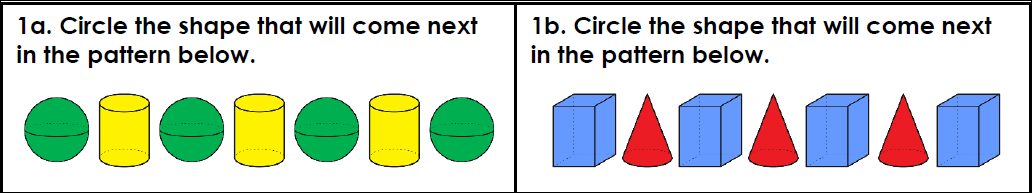 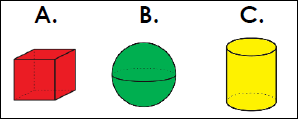 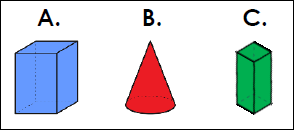 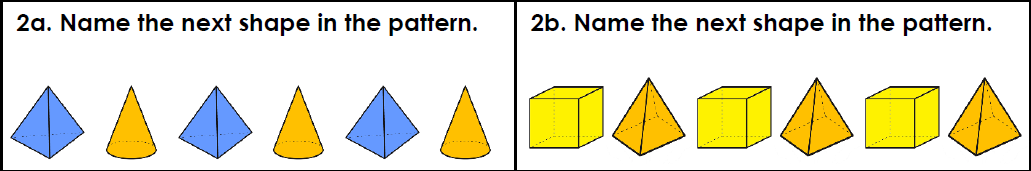 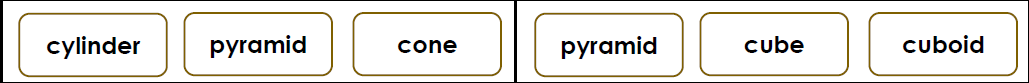 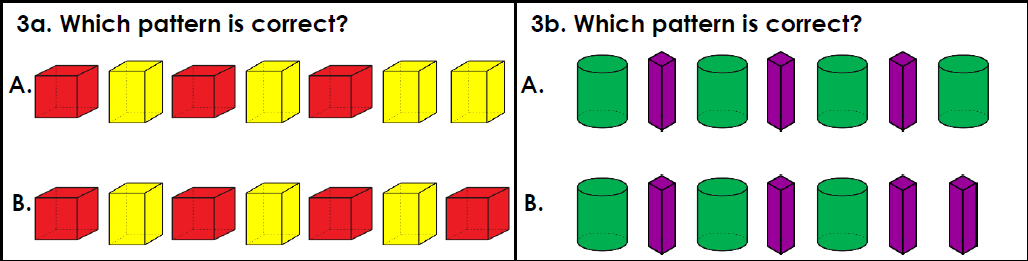 Challenge 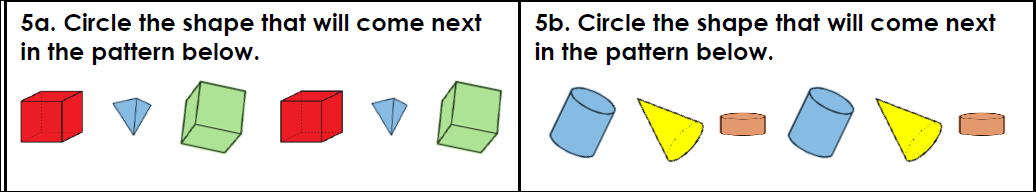 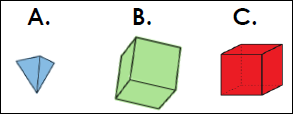 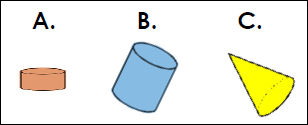 